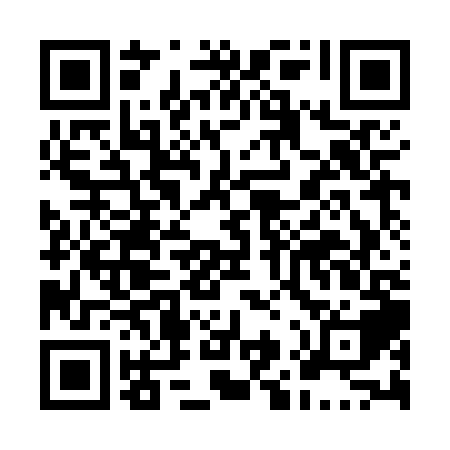 Ramadan times for Goose Bay, British Columbia, CanadaMon 11 Mar 2024 - Wed 10 Apr 2024High Latitude Method: Angle Based RulePrayer Calculation Method: Islamic Society of North AmericaAsar Calculation Method: HanafiPrayer times provided by https://www.salahtimes.comDateDayFajrSuhurSunriseDhuhrAsrIftarMaghribIsha11Mon6:216:217:521:405:347:307:309:0112Tue6:186:187:501:405:367:327:329:0313Wed6:166:167:481:405:377:337:339:0514Thu6:146:147:451:405:397:357:359:0715Fri6:116:117:431:395:407:377:379:0916Sat6:096:097:411:395:417:387:389:1017Sun6:066:067:381:395:437:407:409:1218Mon6:046:047:361:385:447:427:429:1419Tue6:016:017:341:385:457:437:439:1620Wed5:595:597:321:385:477:457:459:1821Thu5:575:577:291:385:487:477:479:2022Fri5:545:547:271:375:497:487:489:2223Sat5:525:527:251:375:517:507:509:2424Sun5:495:497:231:375:527:527:529:2625Mon5:465:467:201:365:537:537:539:2826Tue5:445:447:181:365:557:557:559:3027Wed5:415:417:161:365:567:577:579:3128Thu5:395:397:131:355:577:587:589:3329Fri5:365:367:111:355:588:008:009:3530Sat5:345:347:091:356:008:028:029:3731Sun5:315:317:071:356:018:038:039:401Mon5:285:287:041:346:028:058:059:422Tue5:265:267:021:346:038:078:079:443Wed5:235:237:001:346:048:088:089:464Thu5:205:206:581:336:068:108:109:485Fri5:185:186:551:336:078:128:129:506Sat5:155:156:531:336:088:138:139:527Sun5:125:126:511:336:098:158:159:548Mon5:105:106:491:326:108:178:179:569Tue5:075:076:471:326:128:188:189:5910Wed5:045:046:441:326:138:208:2010:01